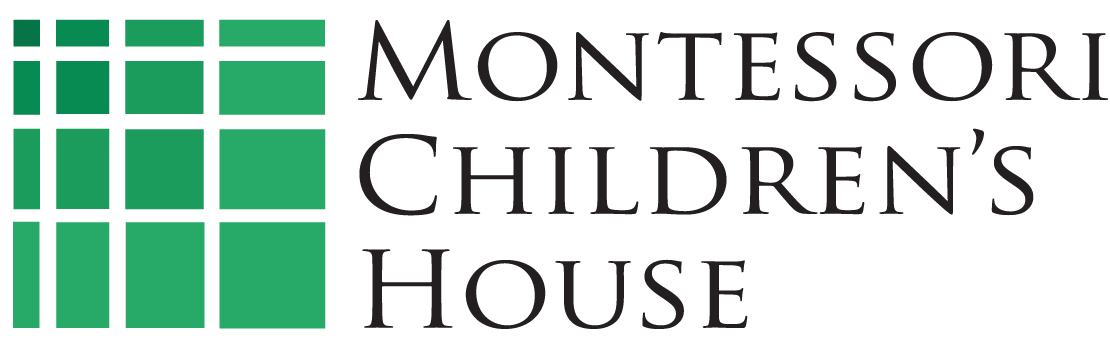 ______________________________________________________________________________________________________________________________Child’s Name	 _________________________________________________________________	 Birth Date ____ /_____ /______________(First)		 	(Last)Street Address  ______________________________________________________________________________________________________________City, State, Zip _______________________________________________________________________________________________________________Home Phone:   (______)_______________________		Gender: (circle one) M / F______________________________________________________________________________________________________________________________1. CHOOSE PROGRAM:  (tuition cost is per three week session)
								5 Days 		4 Days		3 DaysToddler (18 months – 3 years) Half Day			8:30 a.m. – 11:30 a.m.   		 $640		 $535		 $430 All Day			8:30 a.m. – 4:00 p.m.		 $1,090	 $930		 $740ADDITIONAL HOURS: Additional Hours between 7:30-8:30 a.m. and 4:00-5:00 p.m. (All Day Toddler Campers Only)  Early Hours 			7:30 a.m. – 8:30 a.m.		 $130		 $110		 $80 Evening Hours			4:00 p.m. – 5:00 p.m.		 $130		 $110		 $80----------------------------------------------------------------------------------------------------------------------------------------------------------------------------			  						5 Days 		4 Days	        	     Preprimary* (3-7 years) Half Day			8:30 a.m. – 11:30 p.m.		 $620		 $525	 Half Day w/ Extended       	8:30 a.m. – 1:30 p.m.   		 $895		 $760		 All Day			8:30 a.m. – 4:00 p.m.    		 $950		 $870		* Session rates include Swimming LessonsADDITIONAL HOURS: Additional Hours between 7:30-8:30 a.m. and 4:00-5:00 p.m. (All Day Preprimary Campers Only)  Early Hours 			7:30 a.m. – 8:30 a.m.		 $120		 $95		 Evening Hours			4:00 p.m. – 5:00 p.m.		 $120		 $952. CHOOSE SESSION(S):  A Minimum Enrollment of One 3-Week Session is Required 
 Session I -  June 12 (Mon) – June 29 (Thu)			 Session II - July 5 (Wed) - July 21 (Fri) – {No Camp Friday, June 30th, Monday, July 3rd & Tuesday, July 4th}   			 Session III - July 24 (Mon)- August 10 (Thu) – {No Camp Friday, August 11th)				3. CHOOSE DAYS:Please list preferred days, if there are any: ______________________________(if preferred days are not available, we will contact you)__________________________________________________________________________________________________________________________*  One session of tuition must accompany the application	*  NO REFUNDS are issued after the start of the session*  15% discount for siblings on the lesser tuition.I want my child enrolled in MCHNB Summer Camp ____________________________________________________________________________Parent or Guardian Signature (required)			______________________________DateFOR OFFICE USE ONLY:Date Received___________________			Amount Received $__________________ 		Check #________________________Program/Days____________________			Start Date____________________________		Total Tuition _____________________Session I _________________________			Session II _____________________________		Session III ________________________PARENT/GUARDIAN INFORMATIONParent # 1 Name______________________________________________________Relationship to Child: ___________________________________Address (If different than child):  ______________________________________________________________________________________________Cell Phone:   (______)_____________________________		Work Phone:  (________)________________________________Occupation: ____________________________________		Company:  ___________________________________________Parent # 2 Name______________________________________________________Relationship to Child: __________________________________Address (If different than child):  ______________________________________________________________________________________________Cell Phone:   (______)_____________________________		Work Phone:  (________)_____________________________Occupation: ____________________________________		Company:  ________________________________________  E-mail(s) for Camp Communication: __________________________________________________________________________________________     	 (Please provide an e-mail address to be used for weekly camp updates)LOCAL EMERGENCY CONTACT INFORMATIONMCHNB will always attempt to contact the parents first. Those listed are authorized to pick-up the student in the case of an emergency.Emergency / Pick-up Authorization #1: ______________________________________________________________________________Relationship to the child: _________________________________	Cell Phone #: (_______)_____________________________Home Phone#: (_________)_______________________________	Work Phone #: (_______)____________________________Emergency / Pick-up Authorization #2: ______________________________________________________________________________Relationship: __________________________________________		Cell Phone #: (_______)______________________________Home Phone#: (_________)____________________________		Work Phone #: (_______)______________________________Emergency / Pick-up Authorization #3: ______________________________________________________________________________Relationship: __________________________________________		Cell Phone #: (_______)______________________________Home Phone#: (_________)____________________________		Work Phone #: (_______)______________________________